	VENICE HIGH SCHOOL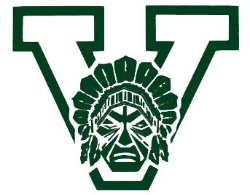 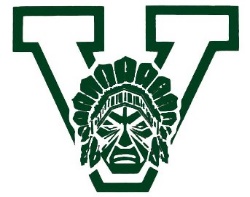 VARSITY BOYS LACROSSE2021DATEDETAILS@ / VSOPPONENTTIME2/13Saturday@Lax Against LeukemiaAll-Day2/16Tuesday@Sarasota Military School4 pm2/19Friday@Bishop Verot6 pm2/24WednesdayVSOut-of-Door Academy7 pm2/26Friday@Lakewood Ranch HS7 pm3/3WednesdayVSPalmetto Ridge HS6 pm3/5FridayVSRiverdale HS7 pm3/10WednesdayVSSarasota HS7 pm3/24WednesdayVSGulf Coast HS7:30 pm3/26Friday@Fort Myers HS 6 pm3/30TuesdayVSCommunity School of Naples6 pm4/1Thursday@Riverview HS 7 pm4/6Tuesday@Barron Collier7:30 pm4/7Wednesday@Sarasota HS7 pm4/9FridayOPEN